Universidad de Colima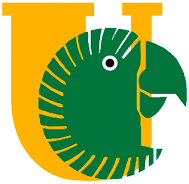 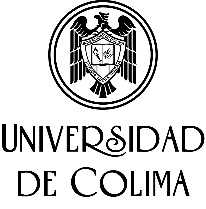 Dirección General de Cultura Física y DeporteLiga Estudiantil - Baloncesto TecománCoordinador: Humberto Ventura Dávalos, Cel. 313-102-2534   F o r m a t o    d e    I n s c r i p c i ó nLugar y fechaNombre, Firma y Sello del Director del PlantelNota:  Enviar el formato debidamente llenado en computadora, vía WhatsApp del lunes 5 al viernes 23 de Octubre de 2020, con el responsable de la liga, Humberto Ventura Dávalos.Máximo 10 jugadores, mínimo 7.Debido a la nueva planeación académica “virtual” para el ciclo escolar 2020-2021; no es necesario que el formato contenga la firma del director, ni el sello del plantel.Nombre del Equipo:Rama:Facultad y/o Bachillerato:NombreNombreNo. CuentaSem./Gpo.1 ° 2 ° 3 ° 4 ° 5 ° 6 ° 7 ° 8 ° 9 ° 10 °    Delegado Titular:Teléfono:   Delegado Suplente:Teléfono: